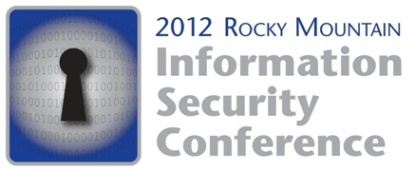 May 17-18, 2012Sheraton Downtown DenverDEMOGRAPHIC INFORMATIONRMISC 2011 Conference Demographics*449 RegistrantsRMISC 2010 Conference Demographics*305 Registrants*numbers based on those who responded to demographic questions during registration processIndustryPercentage PositionPercentageBusiness Services10.56Academic2.61Computer Security12.84Administrative1.12Education5.96Consultant6.72Entertainment4.59Director 10.82Financial Services16.97Manager20.15Government16.06Professional48.13Healthcare3.21Top Level Executive3.36Hospitality.92Other7.09Manufacturing5.05Retail0Telecommunications10.09Other13.76IndustryPercentage PositionPercentageBusiness Services4.26Academic.98Computer Security26.6Administrative.98Education4.59Consultant11.5Entertainment.66Director 15.4Financial Services20Manager24.3Government9.51Professional34.8Healthcare3.28Top Level Executive5.25Hospitality.66Other21Manufacturing4.26Retail.33Telecommunications8.2Other17.7